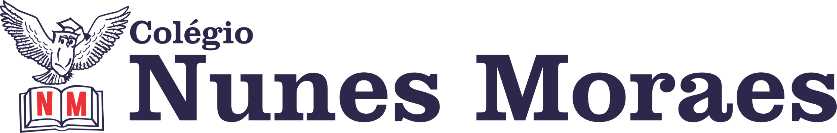  “LUZ, PAZ, FÉ, AMOR, GRATIDÃO, BOAS ENERGIAS... PRONTO... ISSO JÁ É O SUFICIENTE PARA INICIARMOS BEM A SEMANA...”FELIZ SEGUNDA-FEIRA!1ª aula: 7:20h às 8:15h – INGLÊS – PROFESSOR: CARLOS ANJO 1º passo: Acessar através do WhatsApp exercícios de revisão dos capítulos 5, attitudes, e 6, traditions;2º passo: Realizar os exercícios guiados pelo Google Meet;3º passo: Anotar respostas e conteúdos sugeridos pelo professor no caderno;4º passo: Enviar a foto da atividade de revisão para a coordenação.Sugestões de videoaula para estudo individual:https://sastv.portalsas.com.br/#/channels/1/videos/6477 https://sastv.portalsas.com.br/#/channels/1/videos/5709Durante a resolução dessas questões o professor Carlos vai tirar dúvidas no WhatsApp (9.9274-5798)Faça foto das atividades que você realizou e envie para coordenação Islene (9.9150-3684)Essa atividade será pontuada para nota.2ª aula: 8:15h às 9:10h – PORTUGUÊS – PROFESSORA: JANIELLY RAMOS 1º passo: Escreva em seu caderno a seguinte questão:Sublinhe os sujeitos das orações abaixo e classifique-os numerando a segunda coluna de acordo com a primeira. A – Sujeito determinado simples
B – Sujeito determinado composto
C – Sujeito oculto
D – Sujeito indeterminado
E – Sujeito inexistente ou  oração sem sujeito(  ) Meus amigos e eu organizamos um evento jamais esquecido.
(  ) Preciso de seu carinho para me sentir segura.
(  ) Faz dois anos que não vou a Brasília.
(  ) A vida nos reserva grandes surpresas.
(  ) Comentaram sobre os novos empreendimentos imobiliários.2º passo: Assista ao vídeo sobre revisão para AG1 de gramática da segunda etapa no link: < https://youtu.be/kuHi37f0E6s> de 00min:00s até 27min:43s, acompanhe as questões trabalhadas em seus livros e responda a questão do passo 1.. 3º passo: Envie para a coordenação a questão trabalhada no passo 1.4º passo: Responda no suplementar 01 as questões 04 (p. 30), 08 (p. 32), 10 (p. 33-34).Durante a resolução dessas questões a professora Janielly vai tirar dúvidas no WhatsApp (9.9425-8076)Faça foto das atividades que você realizou e envie para coordenação Islene (9.9150-3684)Essa atividade será pontuada para nota.Intervalo: 9:10h às 9:45h3ª aula: 9:45h às 10:40h - PORTUGUÊS – PROFESSORA: JANIELLY RAMOS  1º passo: Envie para a coordenação as questões trabalhadas no suplementar 01: 04 (p. 30), 08 (p. 32), 10 (p. 33-34).2º passo: Assista ao vídeo de revisão no link https://youtu.be/kuHi37f0E6s> de 27min:43s até 39min:04seg e faça a correção das questões trabalhadas no suplementar.3º passo: Envie para a coordenação a questão trabalhada em aula.4º passo: Teste seus conhecimentos no seguinte questionário: https://docs.google.com/forms/d/e/1FAIpQLSeTYia1dDyx82e-0MwTXlAbTmdFy_ggpeYPSX0ucGLhSxOX5Q/viewform?usp=sf_linkDurante a resolução dessas questões a professora Janielly vai tirar dúvidas no WhatsApp (9.9425-8076)Faça foto das atividades que você realizou e envie para coordenação Islene (9.9150-3684)Essa atividade será pontuada para nota.4ª aula: 10:40h às 11:35h – MATEMÁTICA – PROFESSOR: DENILSON SOUSA 1° passo: Organize-se com seu material, livro de matemática, caderno, caneta, lápis e borracha.  2° passo: Acompanhe a videoaula com o professor Denilson Sousa.  Assista a aula no seguinte link:https://youtu.be/_IoE2ZeEU5M (33 min.)3° passo: Copie em seu caderno as questões que o professor Denilson resolveu na videoaula. Durante a resolução dessas questões o professor Denilson vai tirar dúvidas no grupo de WhatsApp da sala.    Durante a resolução dessas questões o professor Denilson vai tirar dúvidas no WhatsApp (9.9165-2921)Faça foto das atividades que você realizou e envie para coordenação Islene (9.9150-3684)Essa atividade será pontuada para nota.PARABÉNS POR SUA DEDICAÇÃO!